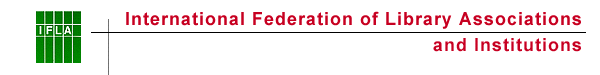 MinutesSection CHILD Standing Committee Meetings Columbus 20161st meeting Saturday 15:15 – 17:45 Ohio Center B2nd meeting Tuesday 8 – 9:30 ROOM C 224Welcome, apologies, brief introduction of current and new SC members and observers
Welcome, apologies, brief introduction of SC members and observers. Chair Ingrid Bon welcomed everyone and made apologies from the SC who had excused themselves: Antonella Lamberti, Ruxandra Nazare, Charles Kamdem, Michael Kevane, Cosmas Mabeya.  Corresponding member Irina Mikhnova was not able to attend the meetings. Corresponding member Eva Fred attended the second meeting.Document check 
All documents in the agenda had been sent to the members.Minutes and matters arising from previous meetings.        a SC meeting Cape Town 2015.. No comments to add.       b SC Midyear meeting Oslo 2016. No comments to add. Chairs report august 2015 – July 2016. No comments to add.Section membership.             a Status  104 members (Institutions, International Associations, National Associations and               12 personal affiliates)             b Communication with members. Twice a year a letter is going to be sent out to our section               members. This is to be done by Ingrid B. Columbus conference program and organization of sections sessions.  Ingrid B invited everyone to our sessions and highlighted some other sessions. Special focus on our Off site meeting at the Metropolitan Library on Tuesday.Information.        a Information Coordinator’s Report August 2015 - August 2016. No comments to add.       b Plans: Newsletter:  After voting the subjects for next newsletter was decided:” Library           spaces for teens and children”. And for the following: “How do libraries support and                            collaborate with school libraries in general and specific? How do libraries for children          support the children?”           Kazuko will write an article about The world through picture books. Ole Bisbjerg will write           an article about a new library in Billund. Website OK. Facebook OK. L-List OK. Many thanks        to info coordinator Ulla Pötsönen for excellent work. Projects/Section Work.      a Sister Libraries. Report 2015 and Jan – June 2016. Not a project anymore. It          is an ongoing program and a regular part of our section work. It is now more technical easy         to handle.  The aim is that the program grows on its own, but work is needed. There are at       the moment 63 cooperating partners in this program.       b The World through Picture books. Two printed catalogues. No third printed       edition.  52 countries are represented at the moment.  The online catalogue should be kept.       The set of books in the exhibition is getting worn out. Ingrid B and Annie will discuss how        to continue The World through Picture books and keep us updated. This might be a small          project for 2017.             c Revision of Guidelines. Workshops held in Cape Town 2015 and Midyear         meeting in Oslo 2016. Another is to be held during this congress.  Every input is        welcome. There will be a final draft of our new guidelines at the conference in Poland 2017.       Working group: Carolynn, Eva Fred, Ruxandra, Ingrid B, Ingrid K             d Report on Best practices. The Best practices are to be sent in as videos, presented on       Youtube, together with a description from the uploader.  The videos are going to        highlight our guidelines. An instruction about how to do this will be found on our section        webpage. It is an obligation to every SC member to send a video for our Best practice        project! A call to action!      e Partnerships. ALMA: Our section is a nomination body for the ALMA reward. Please        send suggestions for nominations to Ingrid K, no later than jan 15, 2017. The suggestions       will be discussed during our Mind Year Meeting. IBBY: The official representative from       IBBY at our conference is Robin Gibson. There is no official representative from IFLA at       the IBBY congress, New Zeeland 2016.     f Proposals for new projects. *  Revised guidelines for babies and toddlers. To be discussed in Poland 2017.           	*  A web based The World through picture books. Working group: Ingrid B, Annie.     9    Conference planning.               a Cape Town evaluation.  Done                   b 2017 Main conference Wroclaw.  Possible partners for collaboration: section School                  libraries, section Academic and research libraries, section Literacy and Reading. Possible                themes: The library as a third place, digital solutions for librarians.  Working group for              reviewing abstracts (if needed): Emiko, Carolynn, Jorun, Raneetha, Ingrid B, Ingrid K.  A                 full day in Poland before the conference to be a workshop focusing on a few issues.        c 2018 Main conference Kuala Lumpur.  Raneetha kindly invited us to Singapore to a satellite         before or after the main conference Singapore. Working group; Raneetha, Karen, Emiko,          Ingrid, Ingrid K.  10   2017 Mid Year Meeting. We discussed the value of a Mid Year meeting and decided it is       important.  Eva Fred invited us to Gothenburg. The meeting will be held 9-12 March. Working            group; Eva, Ingrid B, Jenny Nilsson (Swedish library Association), Ingrid K.  Working group         on content: Sören, Ingrid B, Ingrid K.11.  Any other business.       What makes a section successful?Discussion and input from members and observers. Important is the possibility to share information and experiences, not just by Facebook, newsletter and so on but also to present shortly a new project or activity from ones library. But since time is very limited in the SC meetings this should be limited because sharing the information can be done via Facebook and other media.Active attitude of section and sc members is needed in order to push actions forward. Reply on emails is necessary.It is important to share that everyone can participate as an observer during our SC meetings. It is important to have a good communication within our section.             It is important to encourage persons to be members of working groups. There could be a             list of groups and things there are to do. It should be compulsory to answer to mails sent             out from chair/ info coordinator/secretary. There is also the facility Basecamp, a good       software to use. Everyone should read their responsibilities. All upcoming ideas are       welcome. Please always feel welcome to contact Ingrid B, Ulla or Ingrid K                                             Agenda prepared by Ingrid Bon                                             Minutes written by Ingrid Källström in collaboration with                                                                         Ingrid BonAttendees:Standing Committee 1
MembersIngrid Bon, NetherlandsUlla Pötsönen, FinlandIngrid Källström, SwedenJorun Systad, NorwaySören Dahl Mortensen, DenmarkMonika Mertens, GermanyDajana Brunac, CroatiaRaneetha Rajaratnam, SingaporeKaren Keyes, USAYumi Tobita, JapanEmiko Goeku, JapanCarolynn Rankin, UKObserversOphelia Morey, USAAida Agadil, KazakstanAnar Aliarbarova, KazakstanRima Zaraukhayeva, KazakstanMay-Britt Sundal, NorwayOdil Dupont, FranceSophie Vasseur, FranceRobin Gibson, USAMaria Alexiusson, SwedenEvan Kendrick, USAWakako Shimabukaro, JapanHiroshi Tsukahara, JapanSeoHyun Kwon, Republic of KoreaJi Yun Jeong, Republic of KoreaLouise Barillot, FranceAmadine Jacquet FranceYasuyo Inoue JapanAttendees:Standing Committee 2MembersIngrid Bon, NetherlandsUlla Pötsönen, FinlandIngrid Källström, SwedenKaren Keyes, USAMonika Mertens, GermanySören Dahl Mortensen, DenmarkRaneetha Rajarathnam, SingaporeDajana Brunac, CroatiaJorun Systad, NorwayEmiko Goeku, JapanYumi Tobita, JapanAnnie Everall, UKEva Fred, SwedenCarolynn Rankin, UKObservers:Jenny Nilsson, SwedenYeo Wee Sook, Republic of KoreaJeong Ji-Yun, Republic of KoreaJane Kinney Meyers US/ZambiaRob Hilliker, USAOle Bisbjerg, DenmarkAmal Al Shammari, QatarKendra Wight, USARobin Gibson, USAAllison Holbrook, USAGhifade Ayodja, NigeriaEvelyn Idiodi, NigeriaLinda Ngaleka, South AfricaMaltesh Montebennur, IndiaNeemat Abdulrahim, NigeriaBlessing Ahiauzu, NigeriaSarithri Werakoon, Sri LankaMig Yuan Chu, Taiwan